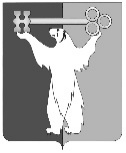 РОССИЙСКАЯ ФЕДЕРАЦИЯКРАСНОЯРСКИЙ КРАЙНОРИЛЬСКИЙ ГОРОДСКОЙ СОВЕТ ДЕПУТАТОВР Е Ш Е Н И ЕО внесении изменения в решение Городского Совета от 15.09.2015 № 26/4-570 «Об утверждении Местной программы приватизации имущества муниципального образования город Норильск на 2016 год»В соответствии с Положением о порядке приватизации муниципального имущества муниципального образования город Норильск, утвержденным решением Городского Совета от 28.05.2002 № 21-241, руководствуясь Уставом муниципального образования город Норильск, Городской Совет РЕШИЛ:1. Внести в Местную программу приватизации имущества муниципального образования город Норильск на 2016 год, утвержденную решением Городского Совета от 15.09.2015 № 26/4-570 (далее – Программа), следующее изменение:- дополнить Программу пунктом 2 следующего содержания:«2. Перечень объектов движимого имущества, в отношении которых предполагается осуществить приватизацию в 2016 году:2. Контроль исполнения решения возложить на председателя постоянной комиссии Городского Совета по бюджету и собственности Цюпко В.В.3. Решение вступает в силу со дня принятия.4. Настоящее решение опубликовать в газете «Заполярная правда».Глава города Норильска                                                                               О.Г. Курилов«29» марта 2016 года№ 30/4-653№ п/пНаименование автотранспортного средстваГод выпускаГосударственный регистрационный номерОценочная стоимость без учета НДС (тыс. руб.)1.УАЗ-39092004А059НН2426,002.АТЗ – 461026, топливозаправщик на шасси Урал-4320-101993М819ОР24194,00Итого:Итого:Итого:Итого:220,00».